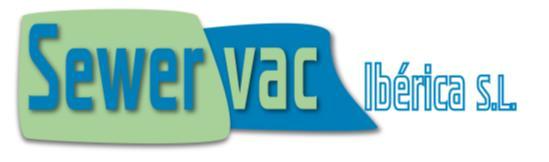 OBRA:EMPRESA Y PERSONA DE CONTACTOTELF. CONTACTODATOSPOSIBLES UBICACIONES DE LA CENTRAL DE VACÍOPUNTO DE VERTIDOPARCELAMIENTODISTRIBUCIÓN DE LAS ACOMETIDAS DOMICILIARIAS EN GRAVEDAD (SI LAS TIENES HECHAS)		PUNTOS DE VERTIDO ESPECIALES (INDUSTRIAS/HOSTELERÍA/ETC.)DOCUMENTACIÓN A ENTREGARPLANOS EN PLANTA DEL ÁREA AFECTADA DELIMITADAINTENTA PONER TODOS LOS DETALLES QUE TENGASPUNTO DE VERTIDO/PARCELAMIENTO Y VERTIDOS ESPECIALESCOMENTARIOSSEWERVAC IBERICA SL. VALENCIA-ESPAÑA / SUBSEDE QUAVAC (HOLLAND)MÓVIL: 0034607401941; FIJO: 0034963013202. FAX 0034961277528. e-mails: ricardo@sewervac.es Webs: www.sewervac.es y www.quavac.com HABITANTES[u]TASA CRECIMIENTO---Nº VIVIENDAS[u]PERS/VIV[u]CONSUMO[L/pers.x día]FACTOR DE PUNTA (SI YA LO HAS INCLUIDO EN EL CONSUMO INDÍCANOSLO)NºCURVAS DE NIVEL DEL TERRENO (IMPORTANE)OTROS DATOS